Муниципальное автономное дошкольное образовательное учреждениедетский сад общеразвивающего вида с приоритетным осуществлением деятельности по физическому развитию воспитанников № 145«БОЛЬШАЯ ИНТЕРНАЦИОНАЛЬНАЯ ИГРА-ХОДИЛКА, НАПРАВЛЕННАЯ НА ОБУЧЕНИЕ ДЕТЕЙ ГРАМОТЕ» (проект)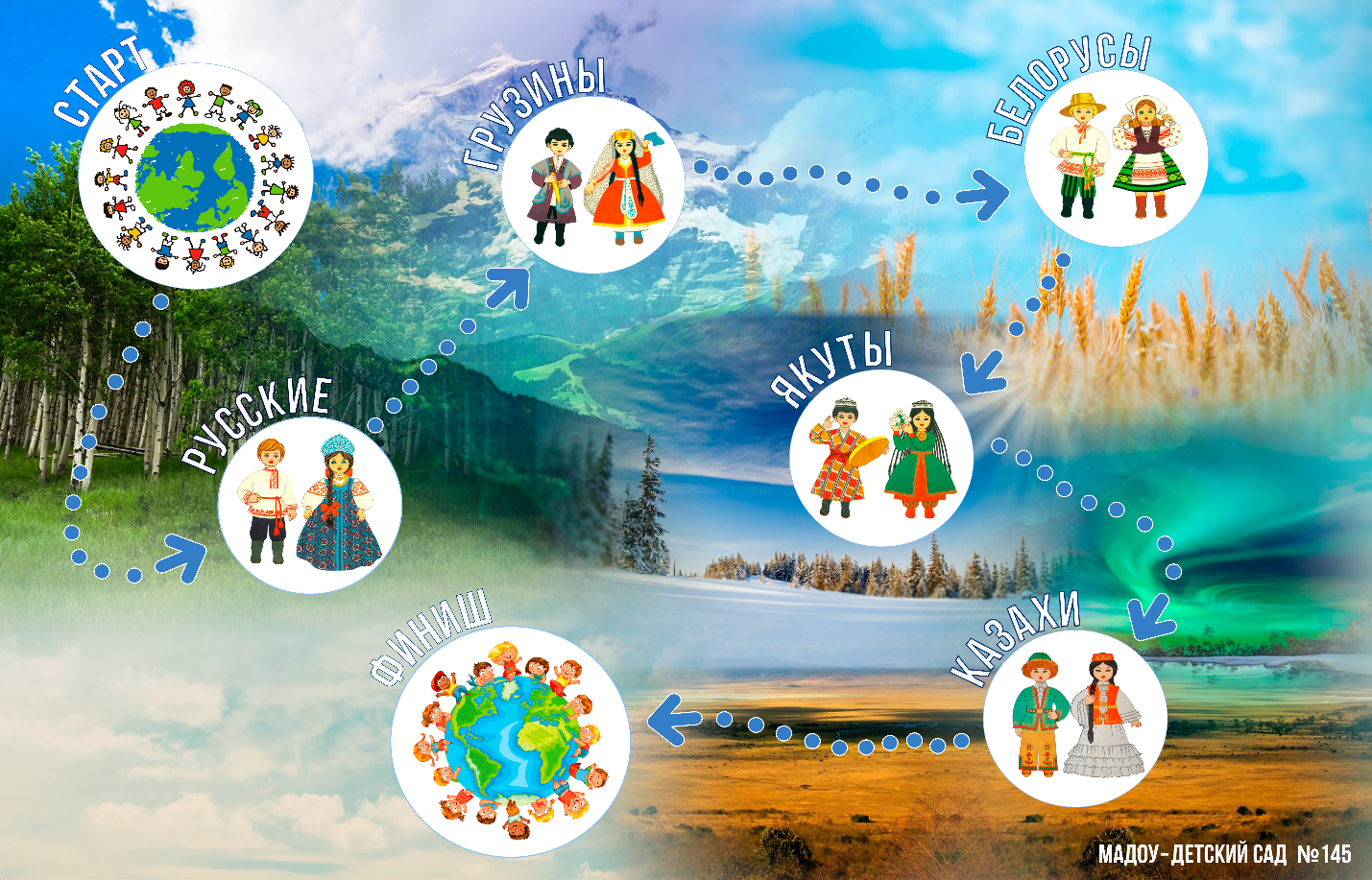 Авторы:Карелина Елена РадиковнаУчитель-логопедКозлова Зоя РомановнаВоспитатель, 1ККЕкатеринбург 2020ИНФОРМАЦИОННАЯ КАРТА ПРОЕКТАОБОСНОВАНИЕ АКТУАЛЬНОСТИ ПРОЕКТАДошкольный возраст – это период активного усвоения ребенком разговорного языка, становление и развитие всех сторон речи.В современной иерархии педагогических проблем выделяется проблема готовности ребенка к школе, и одна из них – речевая. Под речевой готовностью к школе понимается взаимосвязь множества компонентов, основными из которых являются звукопроизношение, фонематический слух, звуковой анализ, словарный запас, грамматический строй, связность речи.Задача дошкольного учреждения – воспитать у детей качества речи, способствующие успешному овладению ими устной и письменной речью в начальной школе.Великий русский педагог К.Д. Ушинский называл грамматику «логикой языка». У ребенка на практике осваивающего грамматические законы родного языка, совершенствуется не только речь, но и логическое мышление.Формирование у детей грамматики является необходимой базой для всего последующего образования. Но с каждым годом увеличивается число детей, у которых проявляются нарушения чтения. Они испытывают большие трудности в осуществлении звукового анализа и синтеза слов, плохо запоминают буквы, искажают слоговую структуру слова. Это приводит к низкому темпу чтения и снижению уровня понимания прочитанного. В дошкольном возрасте в соответствии с ФГОС ДО формируются основные качества человека. Следовательно, следует обогатить ребенка человеческими ценностями, зародить интерес к истории своей Родины. Развитие гражданина России – это осознанное принятие детьми традиций, ценностей, особых форм культурно-исторической, социальной и духовной жизни его малой Родины.Новизна проекта заключается в том, что обучение грамоте детей старшего дошкольного возраста происходит в игровой форме, а именно с помощью большой игры-ходилки, которую воспитанники придумали в сотворчестве со взрослыми.Правильно организованная игровая деятельность дает возможность удовлетворить потребность детей в новых знаниях, впечатлениях, способствует воспитанию любознательного, самостоятельного, успешного ребенка. Всё это является очень важным и необходимым для успешного обучения в школе, адаптации ребёнка в обществе сверстников, в постоянно меняющемся социуме. ЦЕЛИ И ЗАДАЧИ ПРОЕКТАЦель: создание большой интернациональной игры-ходилки в сотворчестве детей и взрослых, направленной на обучение детей грамоте.Задачи: развивать познавательный интерес, стимулировать желание узнавать о жизни народов России, воспитывать доброжелательное отношение к ним;расширять активный словарь детей, подготовить детей к обучению грамоте;создать оригинальный продукт в совместной деятельности детей и взрослых для подготовки детей к обучению грамоте.ОСНОВНОЕ СОДЕРЖАНИЕ ПРОЕКТАТип проекта:по направлению: исследовательски-творческий;по форме организации: взросло-детский;по продолжительности: средней продолжительности.Сроки реализации проекта: (февраль 2020 – настоящее время) Место реализации проекта: МАДОУ-Детский сад № 145, подготовительная группа к школе №10 «Семицветик»1 этап. Подготовительный:определение цели и задач проекта, составление плана мероприятий;консультация для родителей;подбор и изучение необходимой литературы;составление плана работы и подбор методик;организация развивающей среды в группе.2 этап. Реализация проекта:подбор презентаций, бесед, видеороликов о народах живущих на территории РФ;посещение библиотеки № 9 программа «Дерево наций»;создание условий: организация выставки, посвящённой национальностям, которые живут в России;подготовка докладов по теме «Россия многонациональная страна»;изготовление творческих поделок «Национальный костюм»;изобразительная деятельность на свободную тему в рамках темы проекта;использование ТИКО-конструктора для развития творческих способностей, который позволяет детям глубже узнать о национальных костюмах разных народов;разработка и подготовка игрового поля, кубика, карточек-заданий направленных на: исправление аграмматичных предложений (добавить пропущенные предлоги); проведение звукобуквенного анализа слов, соотнесение слова со схемой; составление слов из слогов и предложений из слов; подбор слов с заданным звуком и заданным количеством букв; определение первого и последнего звука в слове; расшифровка слов по знакам и символам.3 этап. Заключительный:реализация большой интернациональной игры-ходилки;возможность модернизация игры под любую образовательную область, тему;анализ проведенного мероприятия, положительная динамика от прожитого проекта.РЕСУРСЫ, ПАРТНЕРЫ ПРОЕКТАЧеловеческие ресурсы: педагог, учитель-логопед, дети старшего дошкольного возраста, родители детей, библиотекарь, видеомонтажёр. Информационные ресурсы: методическая и справочная литература, Интернет ресурсы.Материально-технические ресурсы:  наглядные, и дидактические пособия, компьютерное и мультимедийное оборудование, цифровые ресурсы (фотоаппарат, микрофон, видеокамера), материалы для продуктивной деятельности (краски, кисти, карандаши, бумага, картон и т. д.)Партнеры проекта: библиотека №9.ИНФОРМАЦИЯ О САЙТЕ ПРОЕКТАСсылка на сайт МАДОУ-Детский сад № 145https://145.tvoysadik.ru/ЦЕЛЕВАЯ АУДИТОРИЯУчастники проекта: педагоги ДОУ, сотрудники ДОУ, администрация ДОУ, дети подготовительной группы, родители детей, библиотекарь.ПЛАНИРУЕМЫЕ РЕЗУЛЬТАТЫ ПРОЕКТАРазвитие коммуникативных навыков и творческого потенциала каждого ребенка как субъекта отношений с самим собой, успешное взаимодействие детей со сверстниками и взрослыми.Развитие связной диалогической и монологической речи через игровую деятельность.Формирование у детей первоначальных лингвистических представлений, понимания того, что такое «слово», «предложение», как они строятся, из каких частей состоят;  умения проводить звуковой и слоговой анализ слов, делить двухсложные и трехсложные слова  на слоги, составлять слова из слогов.Развитие  процессов восприятия, мышления, речи- совершенствование работы слухового, зрительного и тактильного анализаторов, умения ориентироваться в пространстве.Развитие умения наблюдать и сравнивать, замечать общее в различном, отличать главное от второстепенного, находить закономерности и использовать их для выполнения заданий.Совершенствование умения работать в подгруппе и самостоятельно, координируя свои действия с действиями партнёров.Создание у детей дошкольного возраста чувства принадлежности к группе, развитие положительных эмоций от общего, творческого дела. Сотрудничество с семьей в познавательном и социальном развитии дошкольника и подготовка ко второй ступени образования (школе).ОЦЕНКА ЭФФЕКТИВНОСТИ ПРОЕКТАКачественные:обогащенная развивающая предметно-пространственная среда;удовлетворенность родителей в качестве предоставляемых услуг (критерий оценки – результаты анкетирования потребителей);выявлена динамика активности детей на занятиях;показание высоких результатов мониторинга по обучению грамоте свидетельствует о продуктивности проекта;получение бесценного опыта для педагогов, реализующих проект, в новом виде деятельности.Количественные:привлечение большего количества родителей к совместной деятельности с детьми в ДОУ, как равных партнёров;активное участие родителей в образовательном процессе.Работа по данному проекту это один из методов личностно-ориентированного обучения по обучению громоте, который позволяет создать ситуацию успеха для каждого воспитанника и позволяет создать положительное отношение к обучению.ПРИЛОЖЕНИЕ 1Технология «Доклад»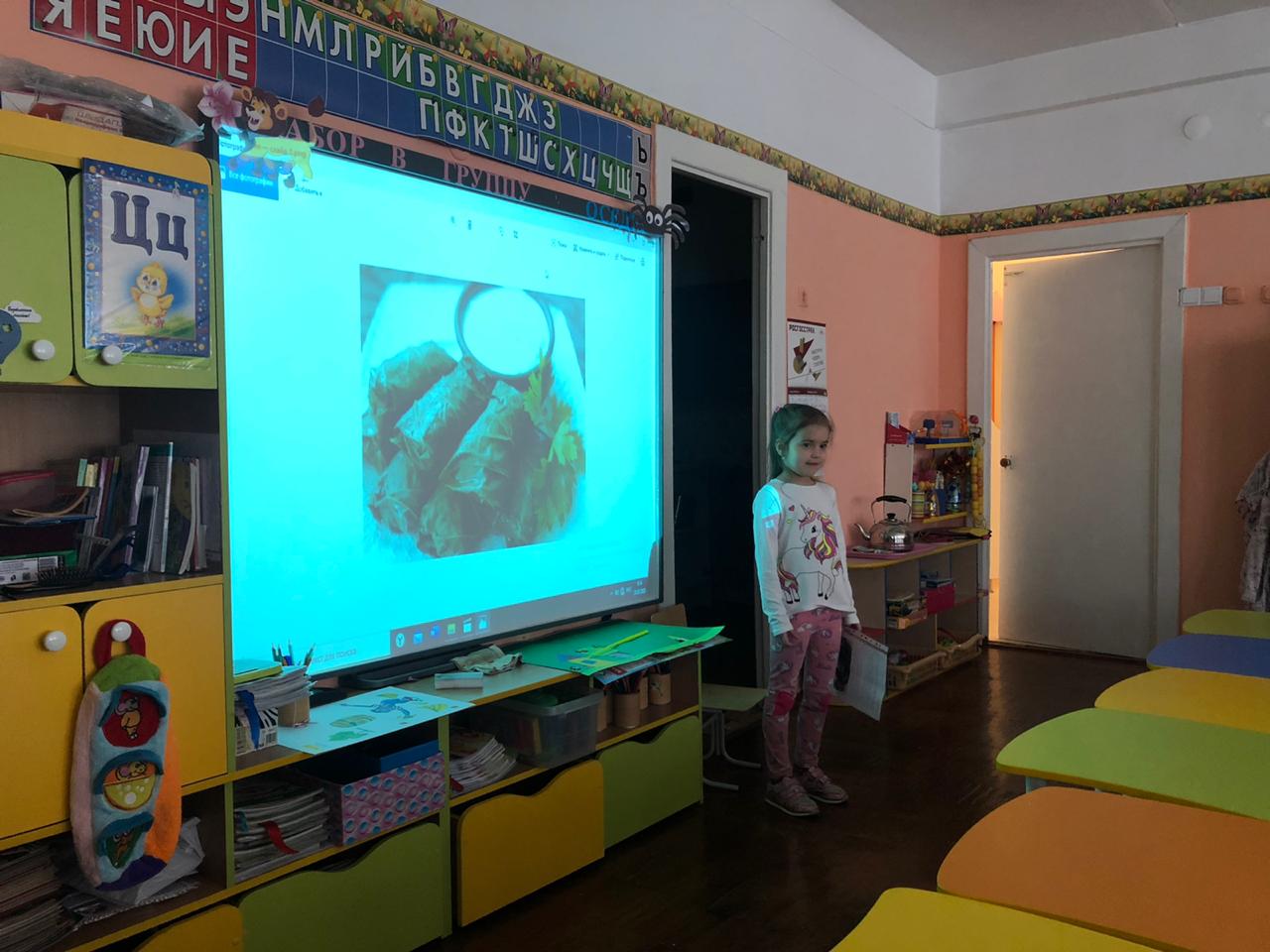 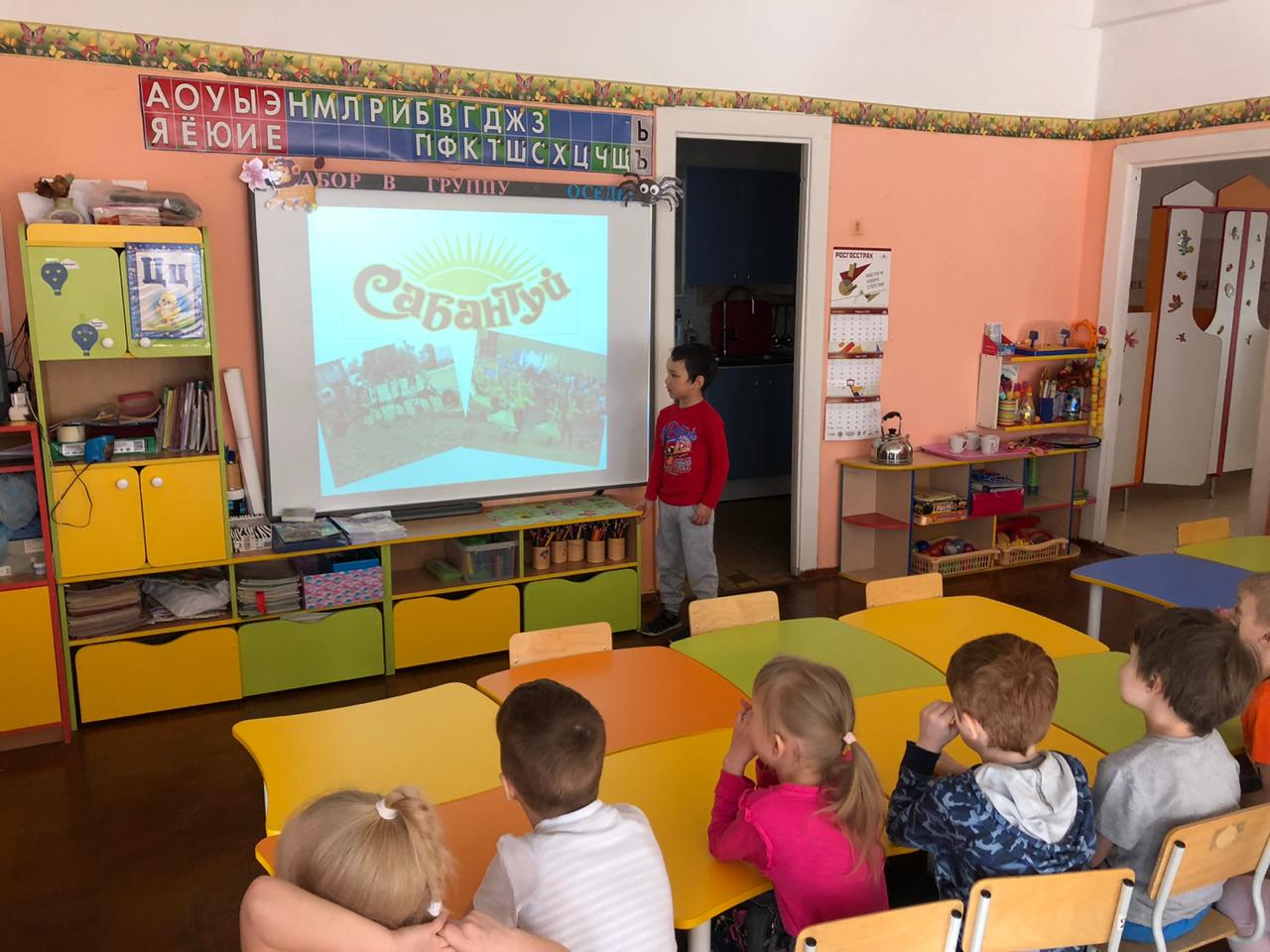 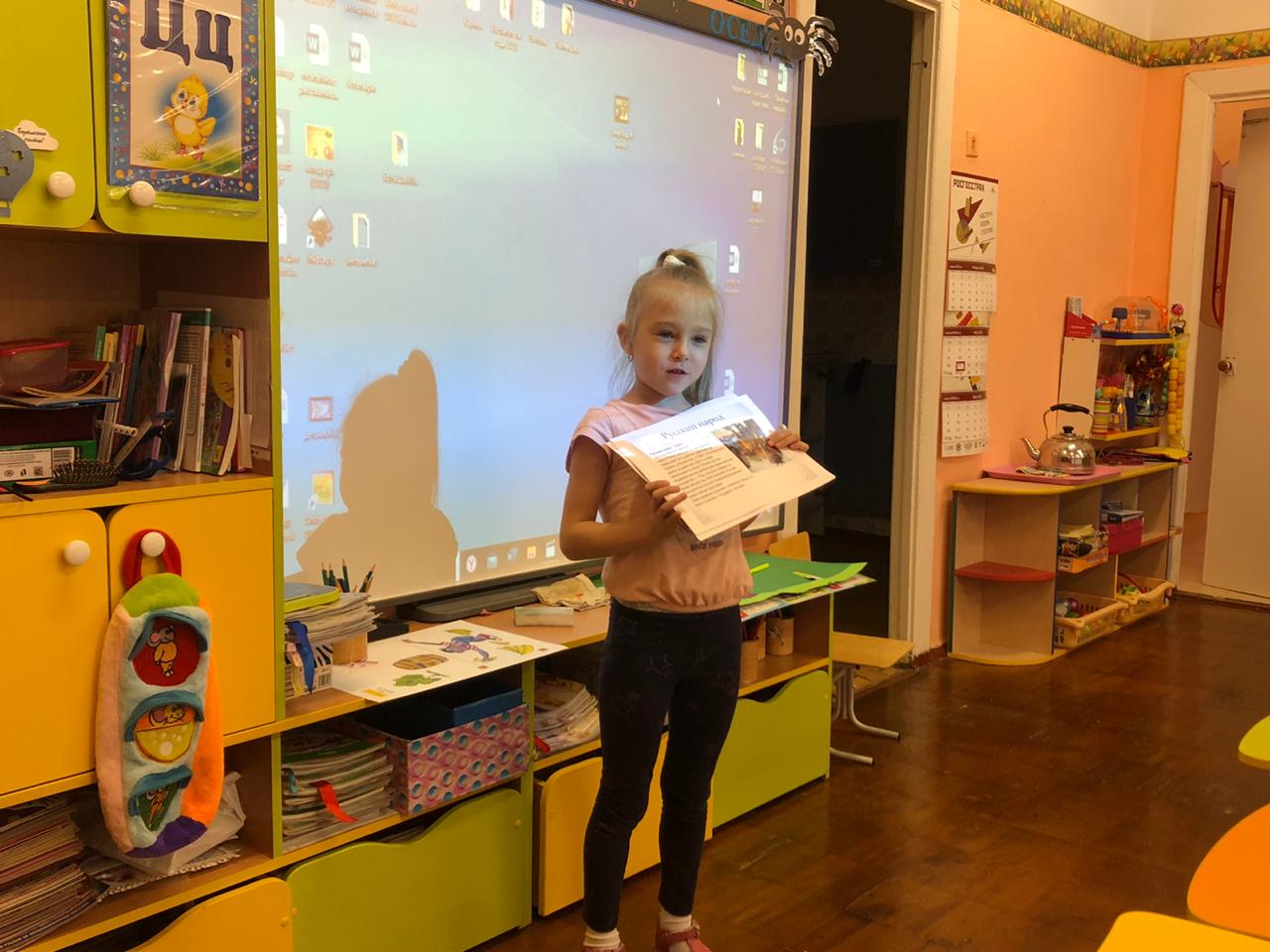 Лепбук  «Татары»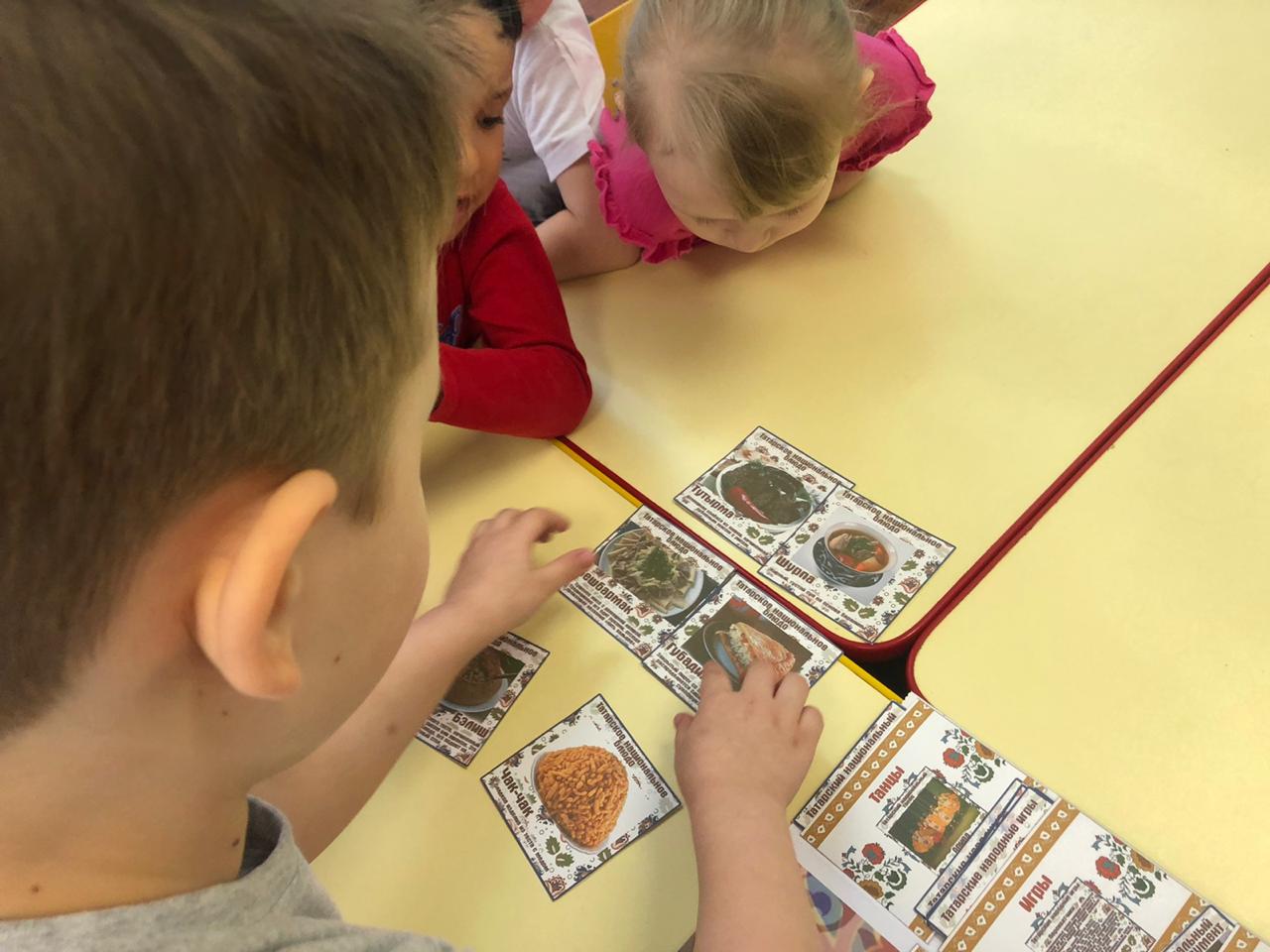 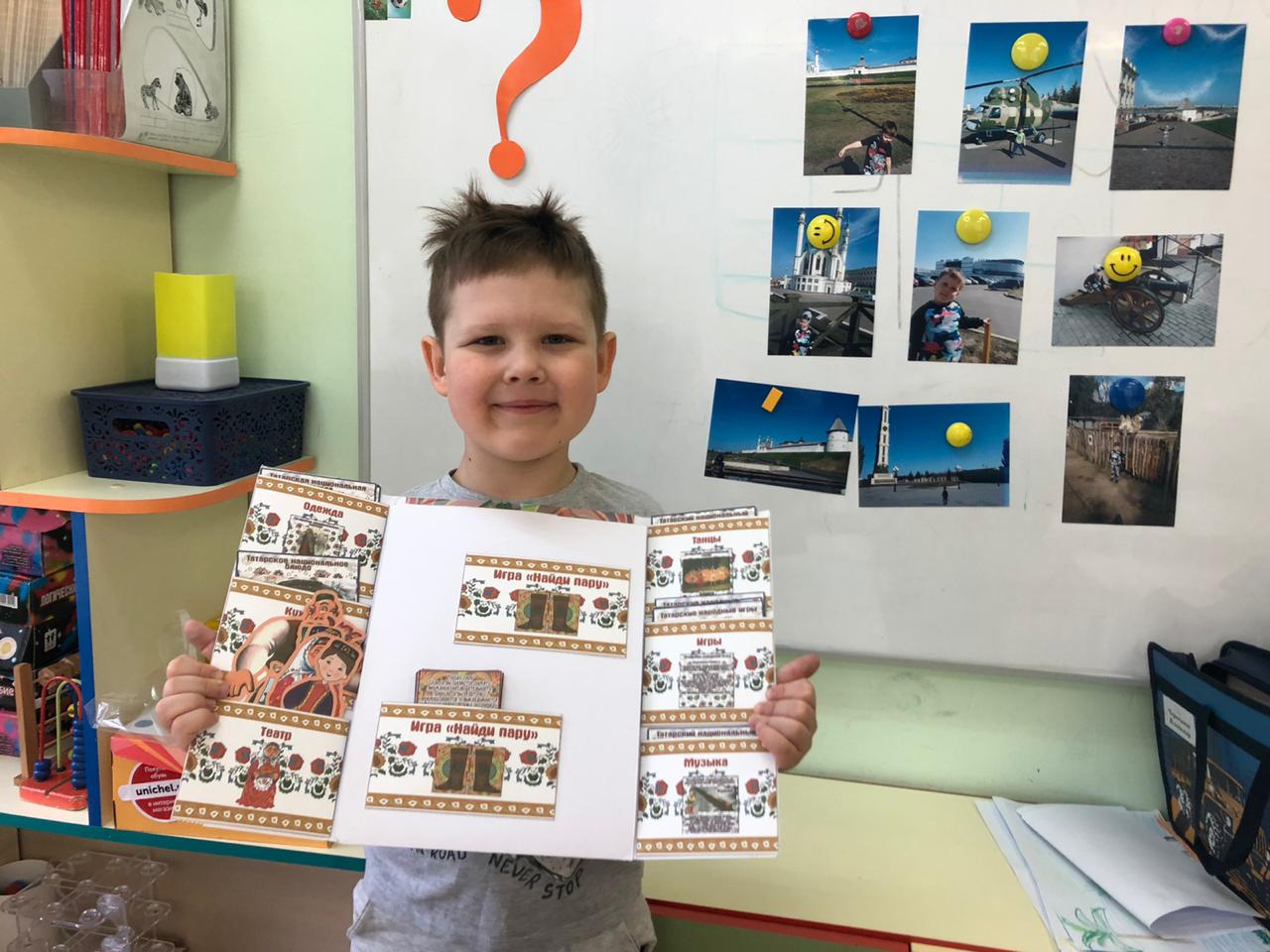 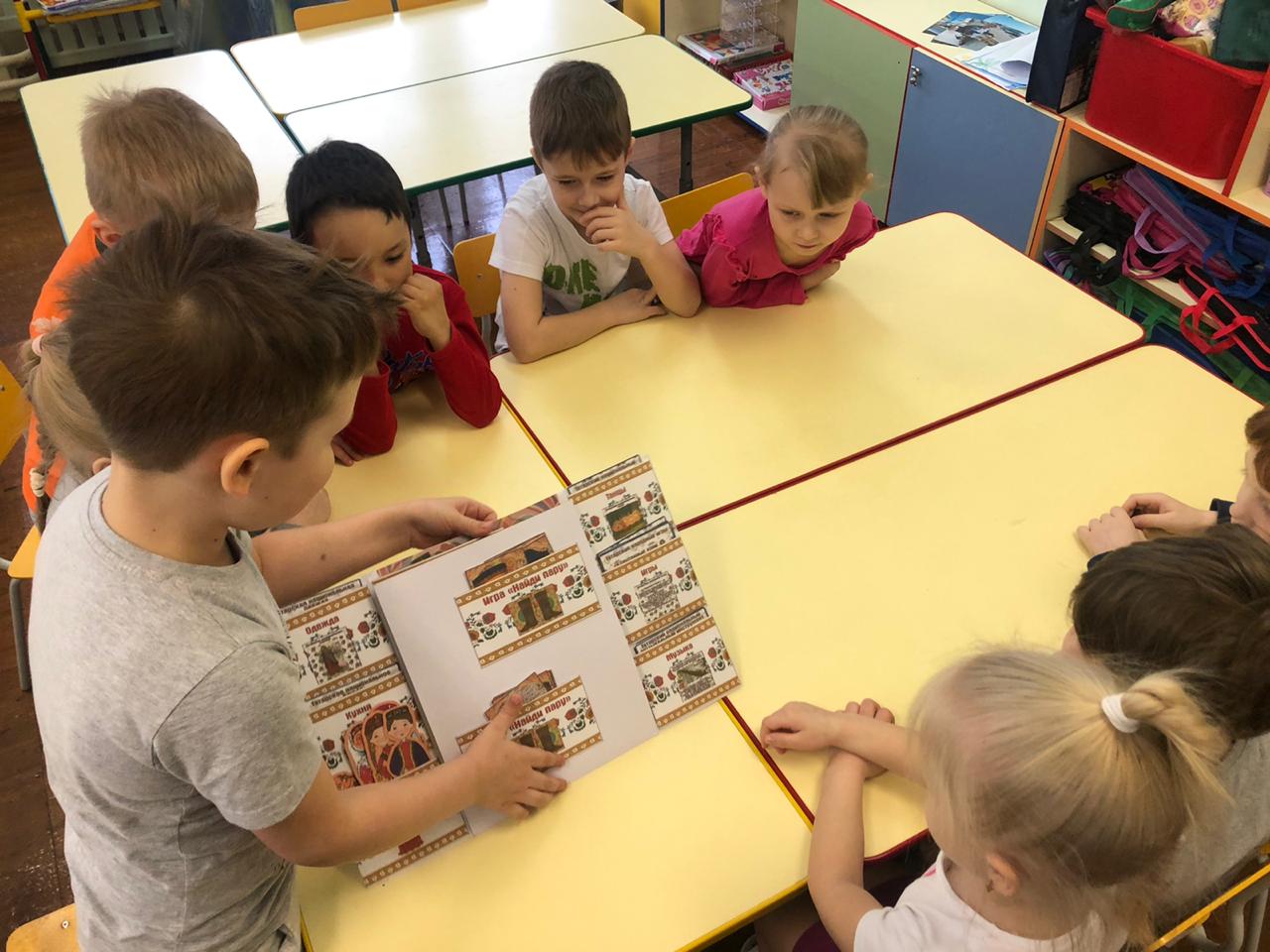 «Творческая деятельность детей»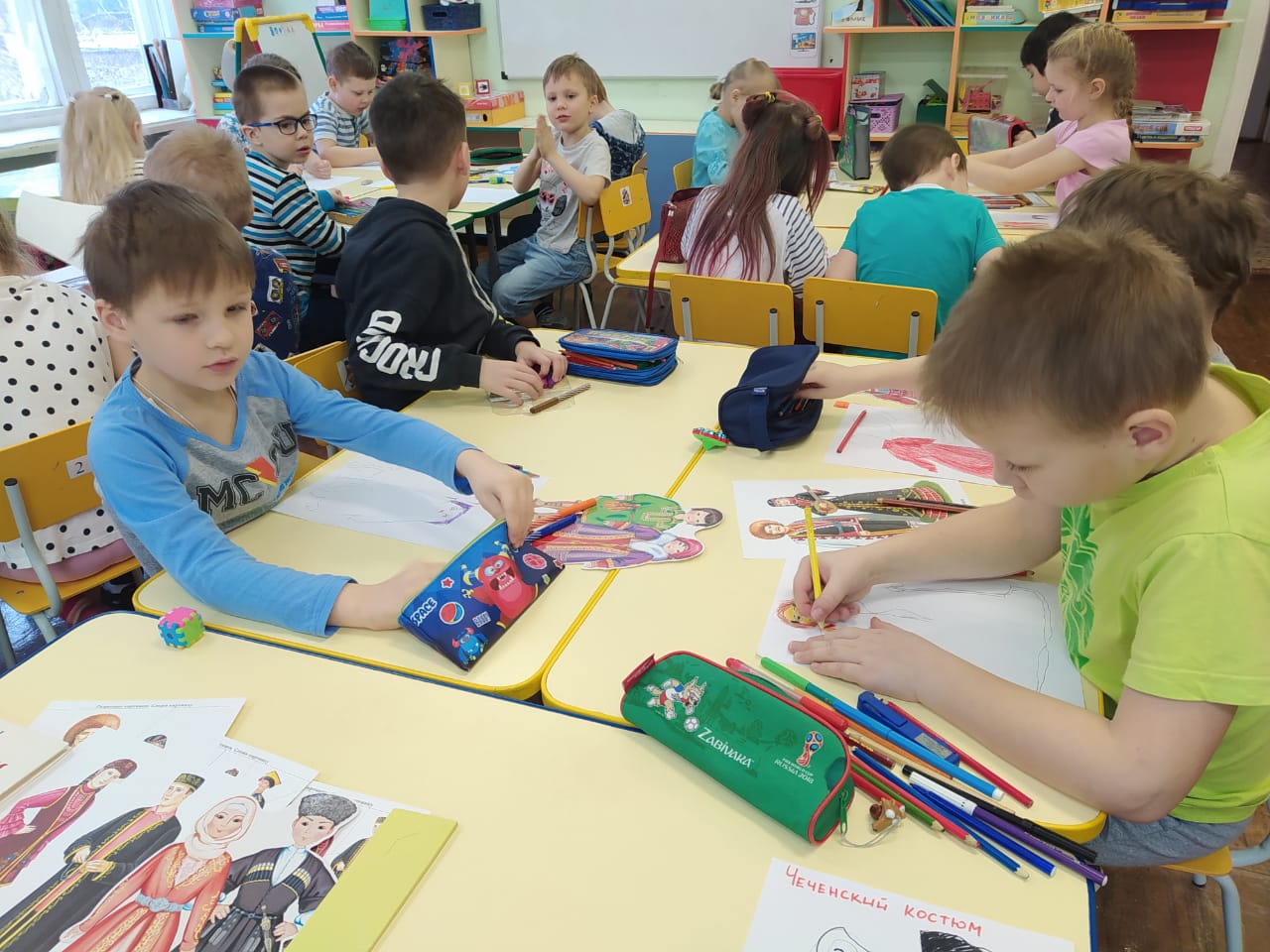 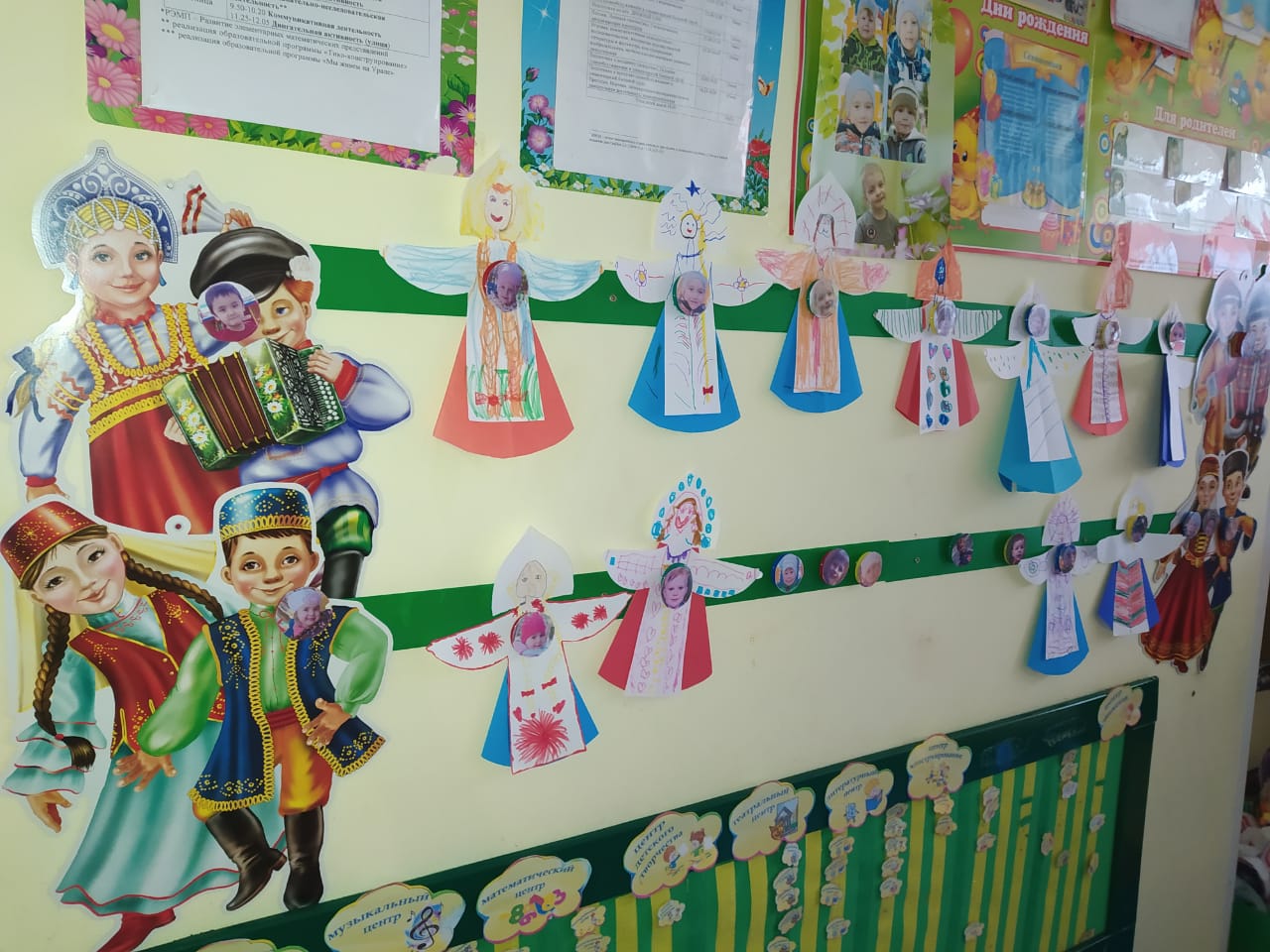 «Выполнение заданий для подготовки к обучению грамоте»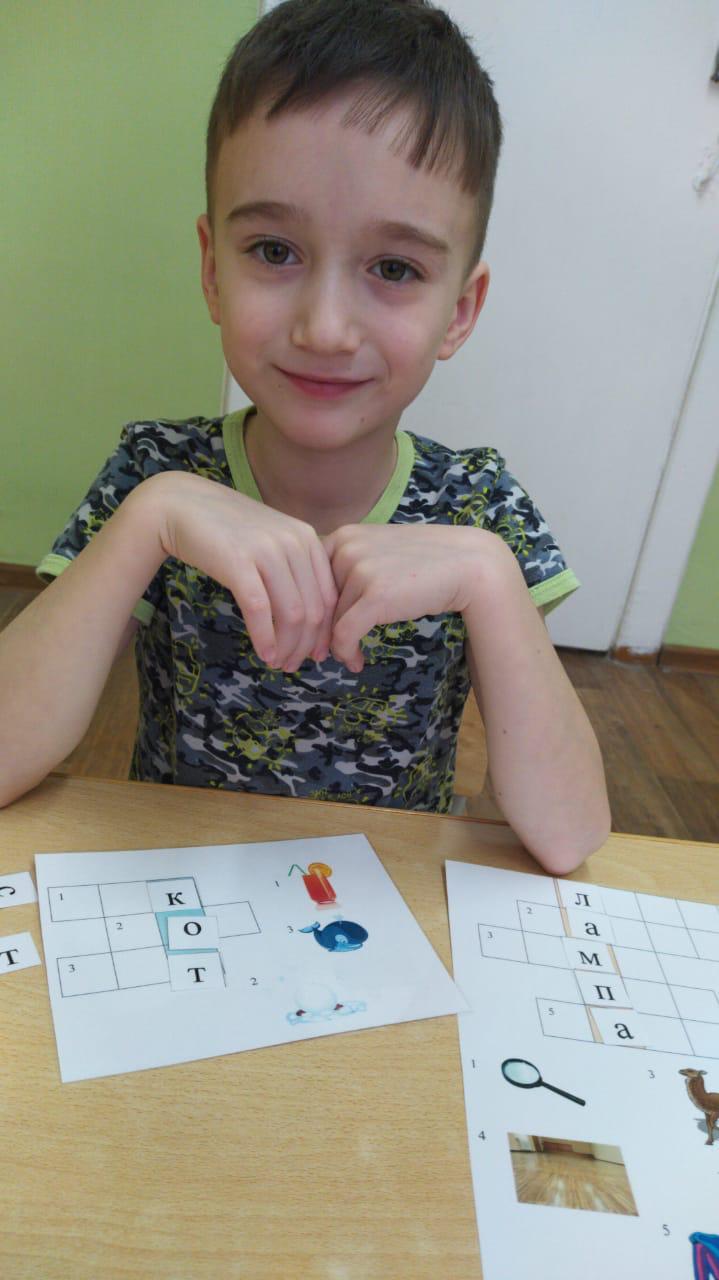 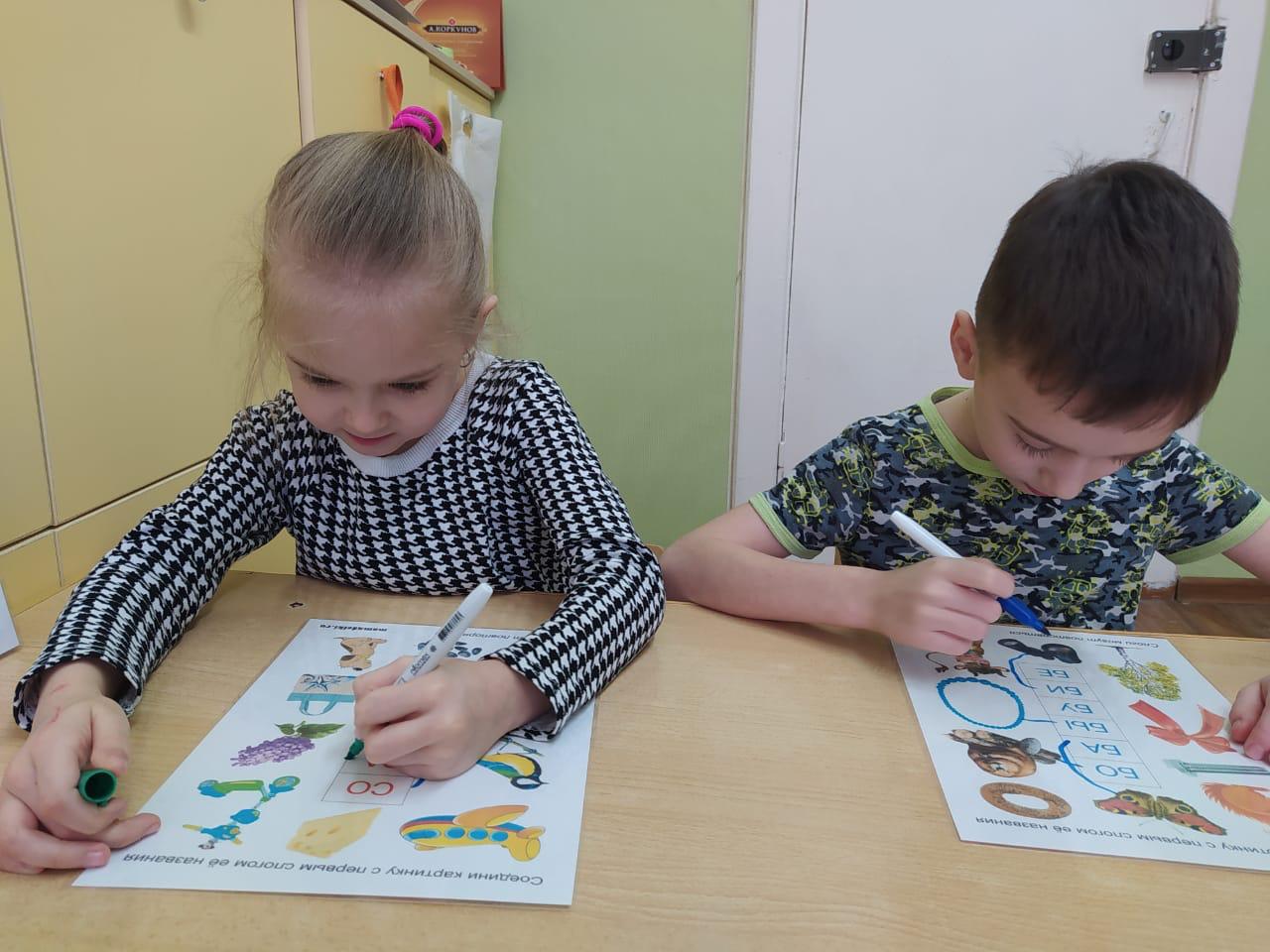 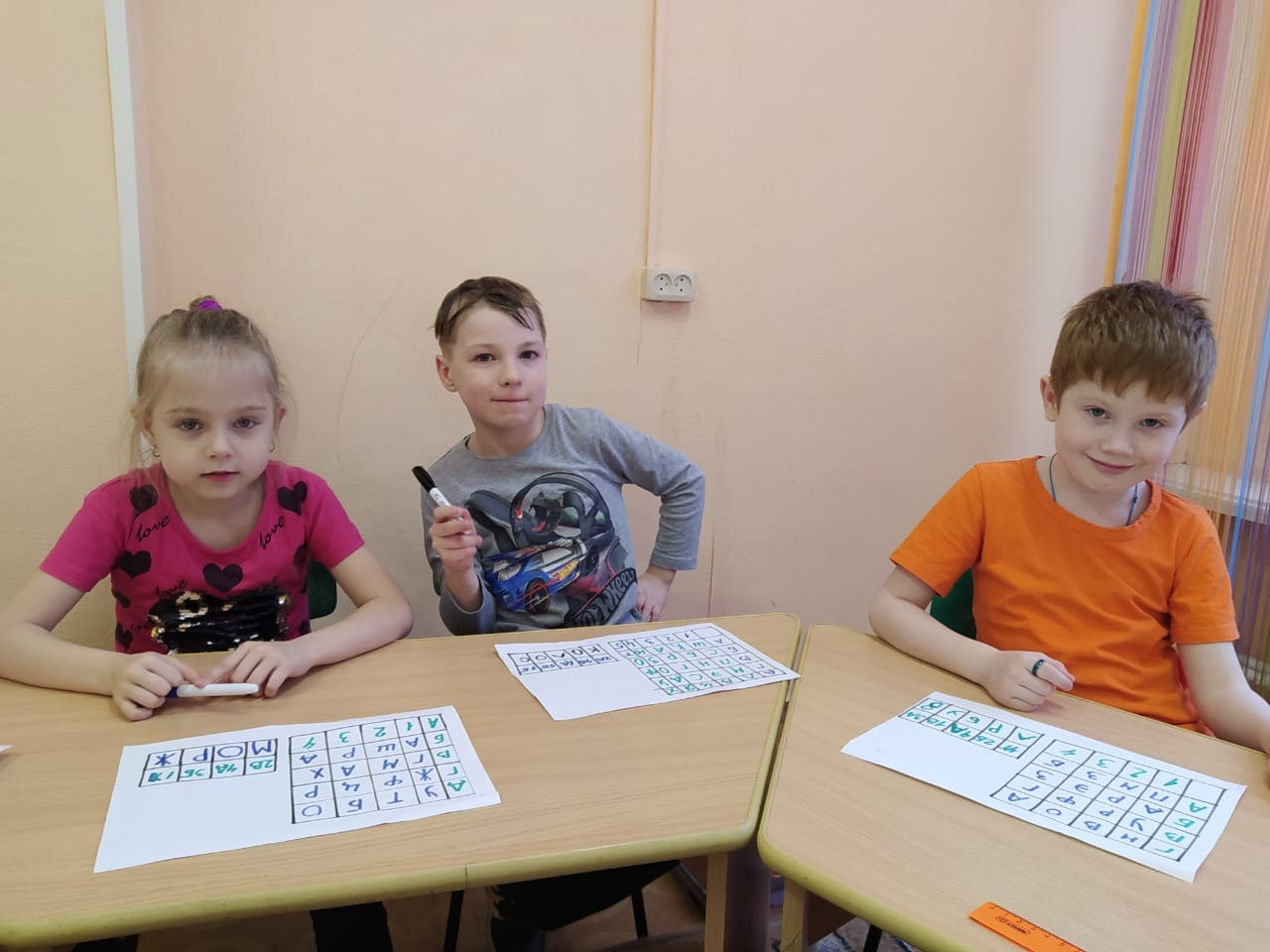 «Большая интернациональная игра-ходилка»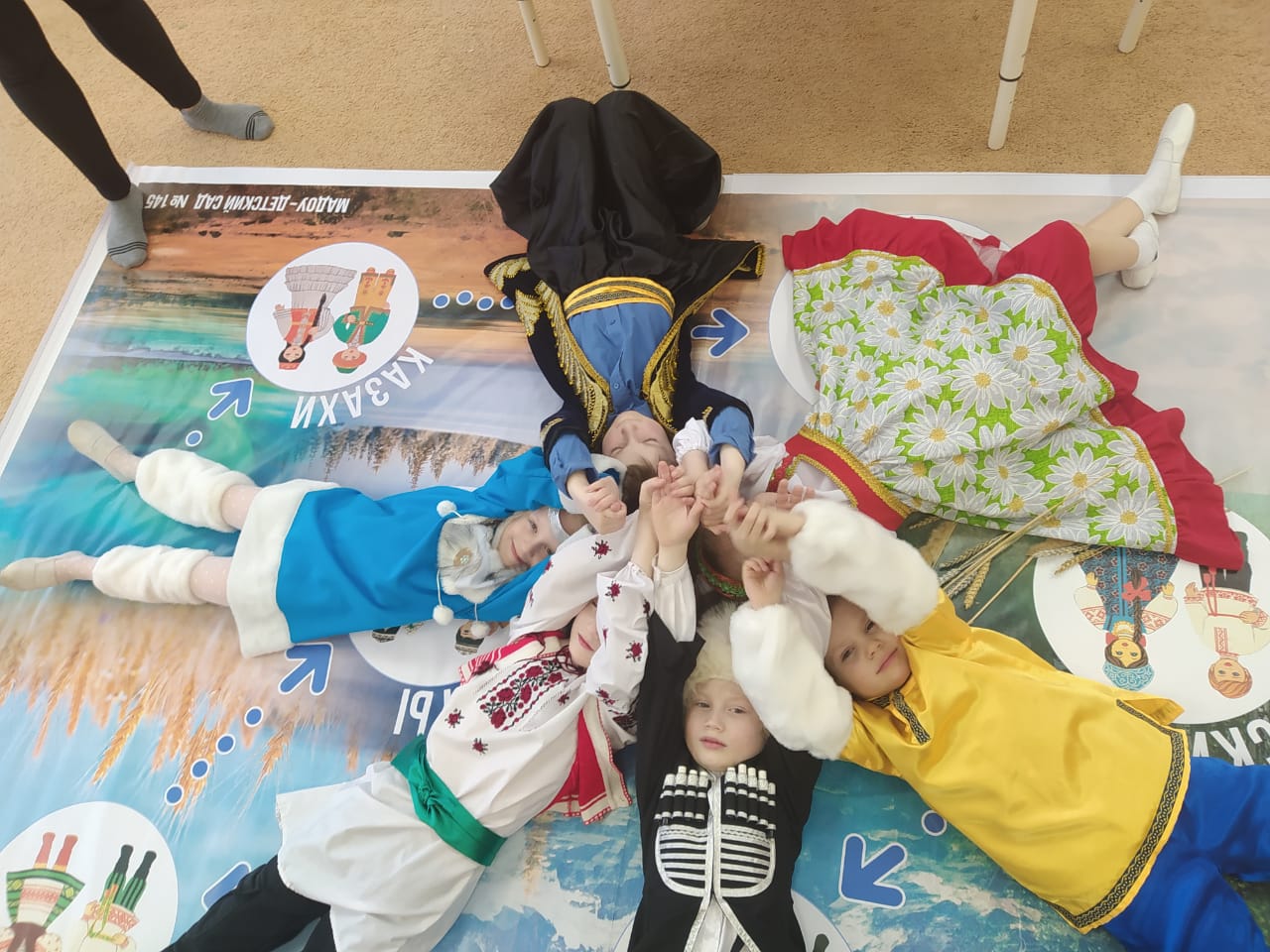 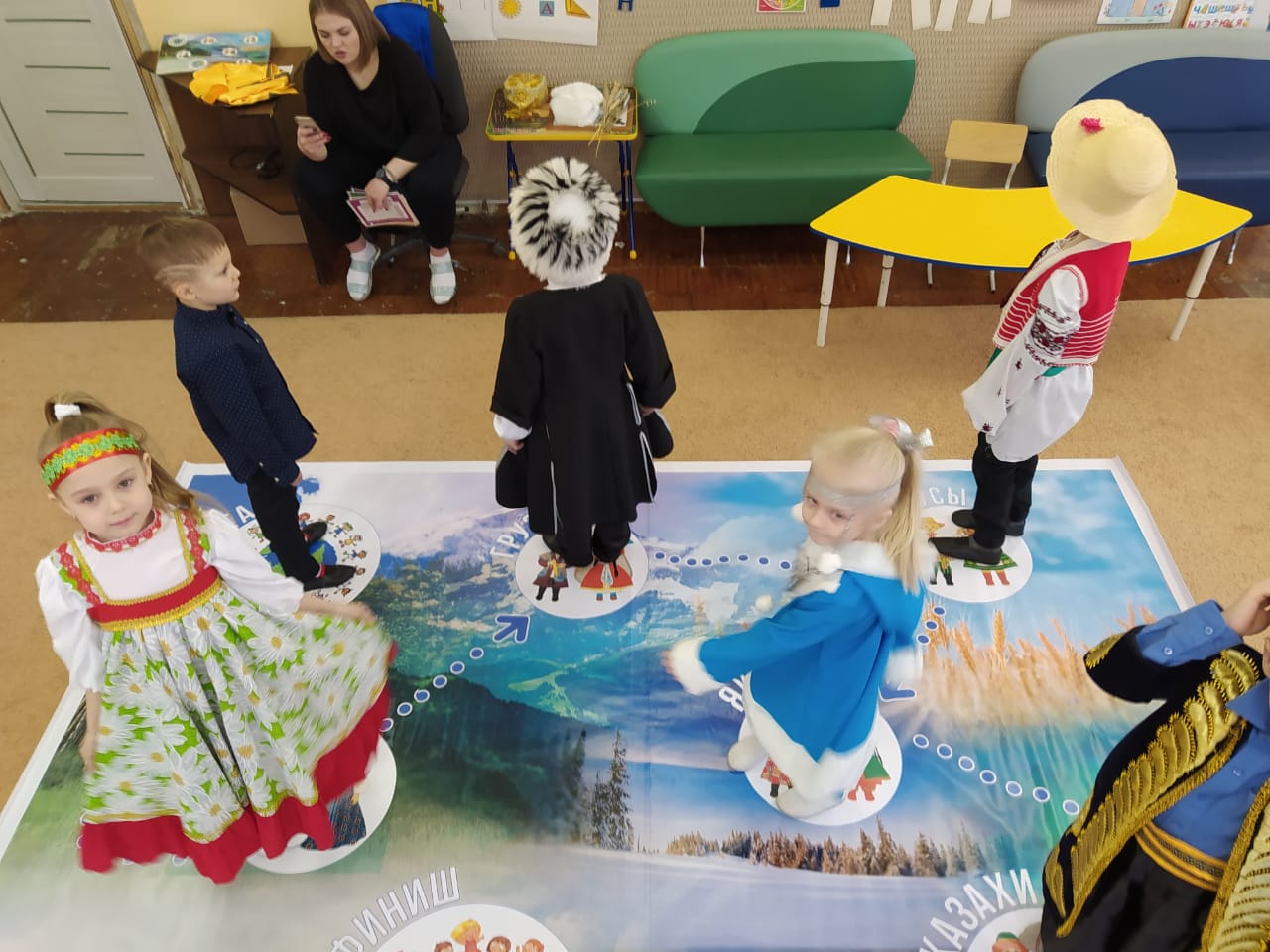 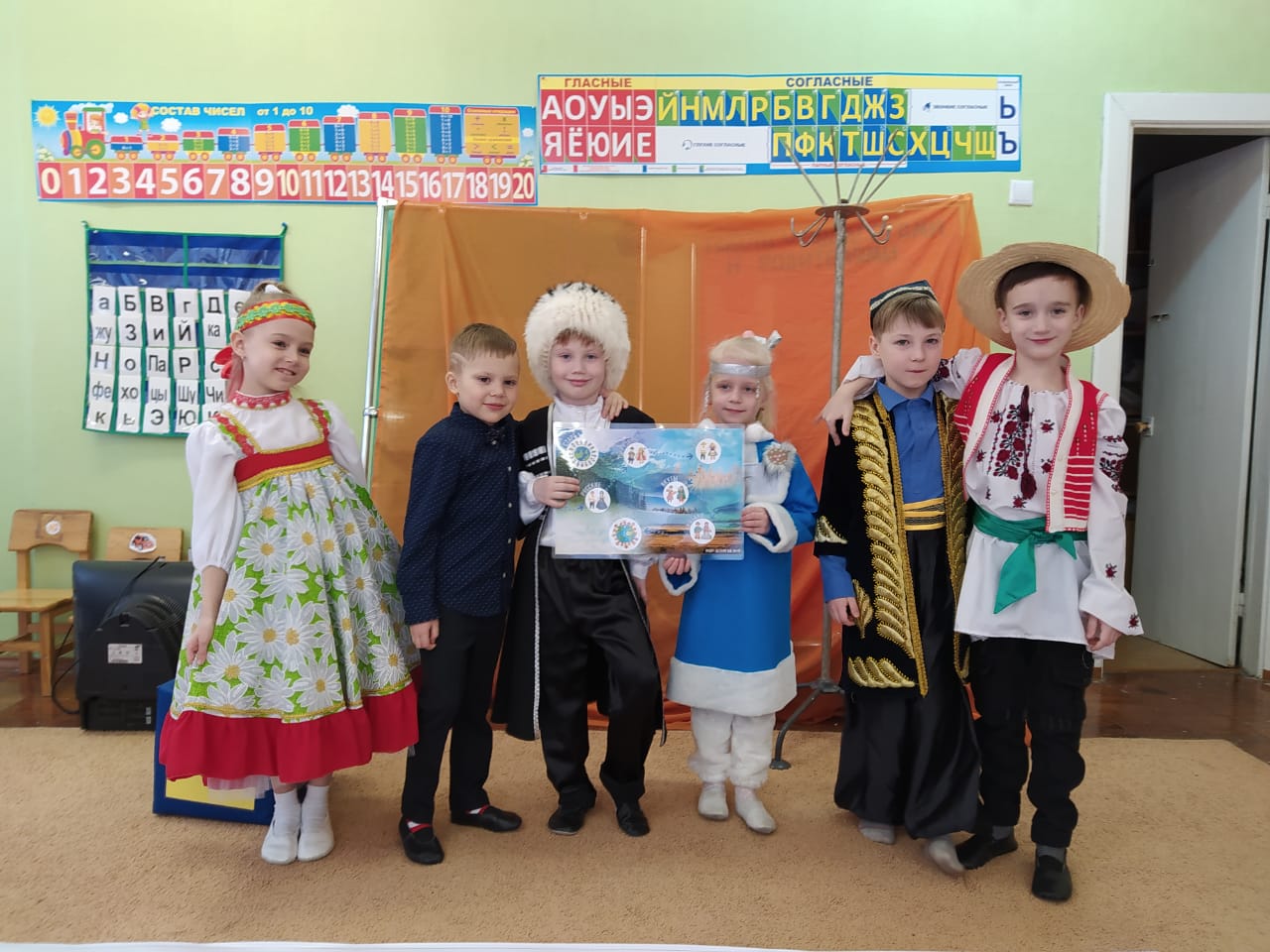 Полное название проекта«Большая интернациональная игра-ходилка, направленная на обучение детей грамоте»Автор проекта (ФИО, должность)Карелина Елена РадиковнаУчитель-логопедКозлова Зоя РомановнаВоспитатель, 1ККГеография проектаРоссия, Свердловская область, город Екатеринбург, ул. Сыромолотова, 9а, МАДОУ-Детский сад № 145Сроки реализации проектаФевраль - апрель 2020г.Поддерживающие организации проектаБиблиотека №9 ​Центр культуры Урал​Студенческая, 3​.Краткое содержание проектаОсновной идеей данного проекта является создание большой интернациональной игры-ходилки в сотворчестве детей и взрослых, направленной на обучение детей грамоте.